Фототур: Зеркала Кунгея (10 дней)Практически все время это путешествие будет проходить в горах на высотах от 1800 до 3200 метров над уровнем моря, где Вы посетите живописные горные озера хребта Кунгей Алатау - Кольсайские озера и озеро Кайынды... 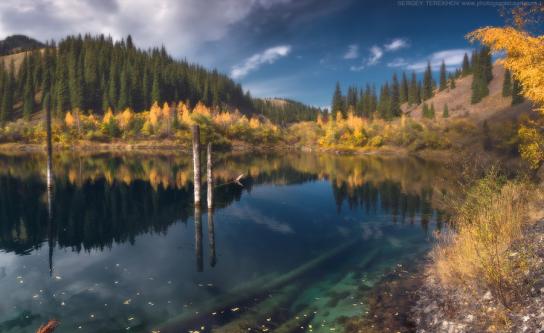 Маршрут: Алматинская область (Казахстан)Сезон: Январь - ДекабрьЛучший период: Июнь - ОктябрьГорный хребет Кунгей Алатау вытянут в широтном направлении с запада на восток и имеет протяжённость 275 км по прямой линии. Он окаймляет с севера котловину, в которой находится озеро Иссык-Куль. Как и другие многочисленные горные хребты Казахстана, Кунгей Алатау очень богат на живописные горные озера. И Вы посетите красивейшие из них - озеро Кайынды и систему из трех озер под названием Кольсай.  
Озеро Кайынды в переводе означает «Березовое», расположено на высоте 1867 метров над уровнем моря, а самая глубока его точка по последним данным - 21 метр. Образовалось озеро в результате сильнейшего землетрясения произошедшего в этом районе в 1911 году. В 1980-х годах площадь озера значительно сократилась из-за сошедшего селевого потока, но красоту и таинственность оно не потеряло. Всего в 12 км по прямой от озера Кайынды, на высоте 1818 метров над уровнем моря находится третье (нижнее) озеро Кольсай, протянувшееся на 1 км в длину и примерно 500 метров в ширину с максимальной глубиной около 80 метров. Среднее (второе) озеро Кольсай находится на высоте 2252 метров над уровнем моря - оно самое большое из трех. Верхнее (первое) озеро Кольсай расположено на высоте 2850 метров над уровнем моря, от его берегов до перевала Сары-Булак, с которого открывается великолепный вид на озеро Иссык-Куль, при желании можно дойти за несколько часов. ПРОГРАММА ПУТЕШЕСТВИЯДень 1. Алматы - Озеро КайындыСбор группы в 07:00 час и выезд из города Алматы. Обед в кафе по дороге или пикник. Прибытие на озеро Кайынды, обустройство лагеря, прогулка, съемки заката. Возвращение в лагерь, ужин и подготовка к следующему дню. Свободное время. Ночевка в палаточном лагере неподалеку от озера.  
Дневной автомобильный переезд в этот день ок. 300 кмДни 2-3. Озеро КайындыРанний подъем в 05:30 час для съемок рассвета на озере Кайынды. Возвращение в лагерь, завтрак, свободное время. Обед в лагере. Ближе к вечеру - подъем на гору, откуда открывается панорама на озеро и отроги Кунгей Алатау, ожидание заката, съемки. Возвращение в лагерь, ужин, подготовка к следующему дню. Свободное время. По желанию - фотографирование звездного неба. Ночевка в палаточном лагере неподалеку от озера.  
Дневной пеший переход может составлять 4-10 кмДень 4. Озеро Кайынды - Поселок СатыРанний подъем в 05:30 час для съемок рассвета на озере Кайынды. Возвращение в лагерь, завтрак. Сбор лагеря и переезд в поселок Саты. Прибытие в гостевой дом, размещение, обед. Прогулка по поселку, фотографирование. Возвращение в гостевой дом, баня, ужин, свободное время. Ночь в гостевом доме. День 5. Поселок Саты - Озеро нижний Кольсай      Ранний подъем в 05:30 час для съемок рассвета в деревенской долине реки Чилик. Возвращение в гостевой дом, завтрак, после завтрака – выезд на озеро Кольсай. Прибыте на озеро Кольсай и переход к южному берегу озера. Обустройство лагеря, обед, отдых. Фотографирование заката на озере, ужин, подготовка к следующему дню. Свободное время. Ночевка в палаточном лагере на берегу озера Кольсай на высоте около 2000 метров над уровнем моря.   
Дневной пеший переход ок. 2 кмДень 6. Озеро нижнийКольсай - Озеро средний КольсайРанний подъем в 06:30 час, съемки рассвета на озере. Завтрак, сборы и переход на среднее озеро Кольсай. По прибытию на озеро - отдых и обустройство лагеря. Обед на берегу озера. После обеда - прогулки и фотографирование. Возвращение в лагерь, ужин и подготовка к следующему дню. Ночевка в палаточном лагере на берегу озера. 
Дневной пеший переход ок. 7 кмДень 7. Озеро среднийКольсайРанний подъем в 06:30 час, съемки рассвета на озере. Завтрак, сборы и выход на обзорную точку озера средний Кольсай. Обед (пикник) во время треккинга. Возвращение в лагерь, ужин и подготовка к следующему дню. Ночевка в палаточном лагере на берегу озера.
Дневной пеший переход ок. 5 кмДень 8. Озеро средний  Кольсай - Озеро верхний Кольсай - Озеро средний КольсайРанний подъем в 06:30 час, съемки рассвета на озере. Завтрак, сборы и выход к верхнему озеру Кольсай. По прибытию на озеро - отдых и обед (пикник) на берегу. После обеда - прогулки и фотографирование. Возвращение в лагерь, ужин и подготовка к следующему дню. Ночевка в палаточном лагере на берегу озера.
Дневной пеший переход ок. 12 кмДень 9. Озеро средний  Кольсай - Поселок СатыРанний подъем в 06:30 час, съемки рассвета на озере. Завтрак, сбор лагеря и переход к нижнему озеро Кольсай. Прибытие на озеро Кольсай, отдых. Обед на берегу озера. После обеда - выезд в поселок Саты. Прибытие в поселок, размещение в гостевом доме. Фотографирование заката в деревенской долине реки Чилик. Возвращение в гостевой дом, баня, ужин, свободное время. Ночь в гостевом доме. 
Дневной пеший переход ок. 8 кмДень 10. Поселок Саты - Алматы         Ранний подъем в 05:30 час для фотографирования рассвета в деревенской долине реки Чилик. Возвращение в гостевой дом, завтрак, после завтрака - выезд в Алматы. Обед по дороге. Прибытие в город Алматы ок. в 19:00 час.    ОСОБЕННОСТИ ТУРА:Программа фототура очень интенсивная, подразумевает много высокогорного бездорожья, очень ранние подъемы и длительные пешие переходы в поисках лучших кадров. Весь фототур проходит в горах, где у непривыкшего человека возможно ощущение нехватки кислорода, поэтому крайне рекомендуется воздерживаться от употребления алкогольных напитков. Стоимость программы:1320 USD на человека, при размере группы 4 человекаСтоимость группового тура: 780 USD на человекаВ стоимость программы ВКЛЮЧЕНО: 1. Транспортное обеспечение по всему маршруту
2. Услуги гида-фотографа
3. Общее походное снаряжение (кемпинговая палатка, столы, стулья, посуда для приготовления пищи)
4. Продукты для приготовления пищи в походных условиях 
5. Проживание и питание в гостевом доме в поселке Саты 
6. Разрешения на посещение особо охраняемых природных территорий, все экологические сборы
7. Аренда вьючных лошадей на группуВ стоимость программы НЕ ВКЛЮЧЕНО: 1. Проживание в Алматы до/или после программы, если требуется  
2. Трансфер в/из аэропорта, если требуется
3. Питание не указанное в программе и/или не включенное в стоимость программы  
4. Личное походное снаряжение (палатка, спальник, каремат, личная посуда и т.д.) 
5. Медицинская страховка
6. Визовая поддержка и регистрация на территории Республики Казахстан, если требуется  
7. Личные расходы и прочие расходы, не указанные в программеРЕКОМЕНДАЦИИ по одежде и снаряжению:С учетом того, что вечерами и по ночам на высоте может быть достаточно холодно и температура может опускаться до нуля, обязательно возьмите с собой:    
1. Непромокаемую мембранную куртку/штормовку и штаны из материала гортекс    
2. Теплую флисовую кофту или куртку из материала полартек  
3. Ветрозащитную куртку    
4. Несколько комплектов нижнего белья, несколько пар носков и одну пару теплых носков    
5. Несколько футболок с коротким рукавом, шорты    
6. Хорошие трекинговые ботинки, сменную обувь для лагеря, лучше всего легкие кроссовки    
7. Солнцезащитные очки и крем от загара  
8. Налобный фонарик с регулировкой яркости и дальности луча, несколько комплектов батареек  
9. Термос на 1-1.5 литра, либо другую емкость для воды    
10. Предметы личной гигиены, личную аптечку (по хроническим заболеваниям обязательно)    
11. Фотоаппарат, непромокаемый кофр, нейтральный фильтр с переменной плотностью, штатив, дистанционный пульт, широкого-угольный и теле объективы    
12. Средство от клещей    
13. Палатку, спальник, каремат, посуду для личного пользования